Southend-on-Sea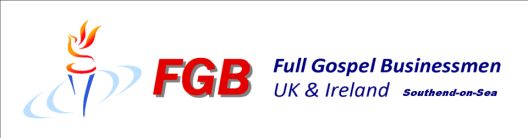 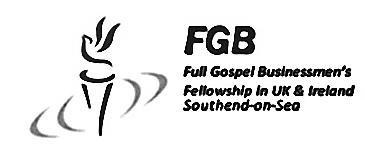 Full Gospel BusinessmenInvite you to our January Dinner Meeting to hear our guest speakerTerry EckersleyTerry has come a long way from his humble and tragic beginnings. His dad died at 13 and this hurt and angry boy passed into the care of the Local Authority. He soon got lost in the drugs and crime of a Greater Manchester council estate and ended up in prison. A hopeless downward spiral seemed his destiny until something happened that would change his life forever. What power was it that reformed a reprobate and restored a renegade?  Come to our dinner on Monday 25th January 2016 and find out.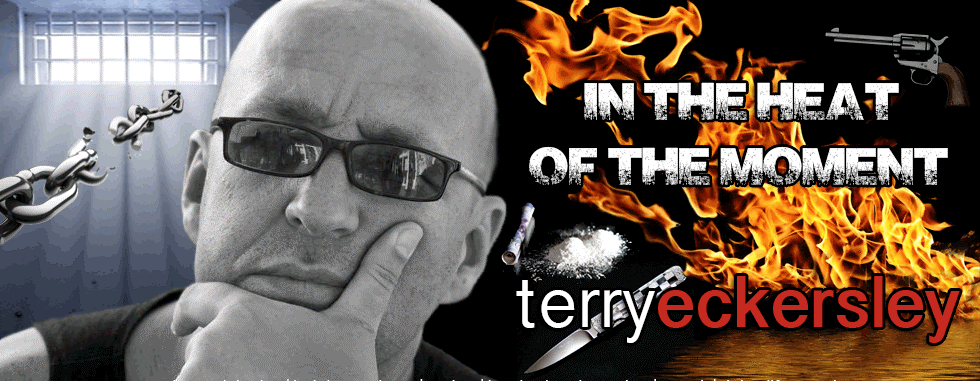 Monday 25th January 2016 at 7:30 p.m.
The Skylark Hotel, Aviation Way, Southend-On-Sea, Essex, SS2 6UN 
BUFFET MEAL WITH COFFEE/TEA only £12.00
There are a number of meal options. Please let us know when booking if you have any special dietary requirementsPlease book by Friday 22nd January at  fgbuk-southend.weebly.com
or ring Andy Parker 07817 873562 - Colin Bass 07958 766553All our dinners are open to the general public both men and women and you can be assured of a warm welcome at any of our meals! Southend-on-SeaFull Gospel BusinessmenInvite you to our January Dinner Meeting to hear our guest speakerTerry EckersleyTerry has come a long way from his humble and tragic beginnings. His dad died at 13 and this hurt and angry boy passed into the care of the Local Authority. He soon got lost in the drugs and crime of a Greater Manchester council estate and ended up in prison. A hopeless downward spiral seemed his destiny until something happened that would change his life forever. What power was it that reformed a reprobate and restored a renegade?  Come to our dinner on Monday 25th January 2016 and find out.Monday 25th January 2016 at 7:30 p.m.
The Skylark Hotel, Aviation Way, Southend-On-Sea, Essex, SS2 6UN 
BUFFET MEAL WITH COFFEE/TEA only £12.00
There are a number of meal options. Please let us know when booking if you have any special dietary requirementsPlease book by Friday 22nd January at  fgbuk-southend.weebly.com
or ring Andy Parker 07817 873562 - Colin Bass 07958 766553All our dinners are open to the general public both men and women and you can be assured of a warm welcome at any of our meals! 